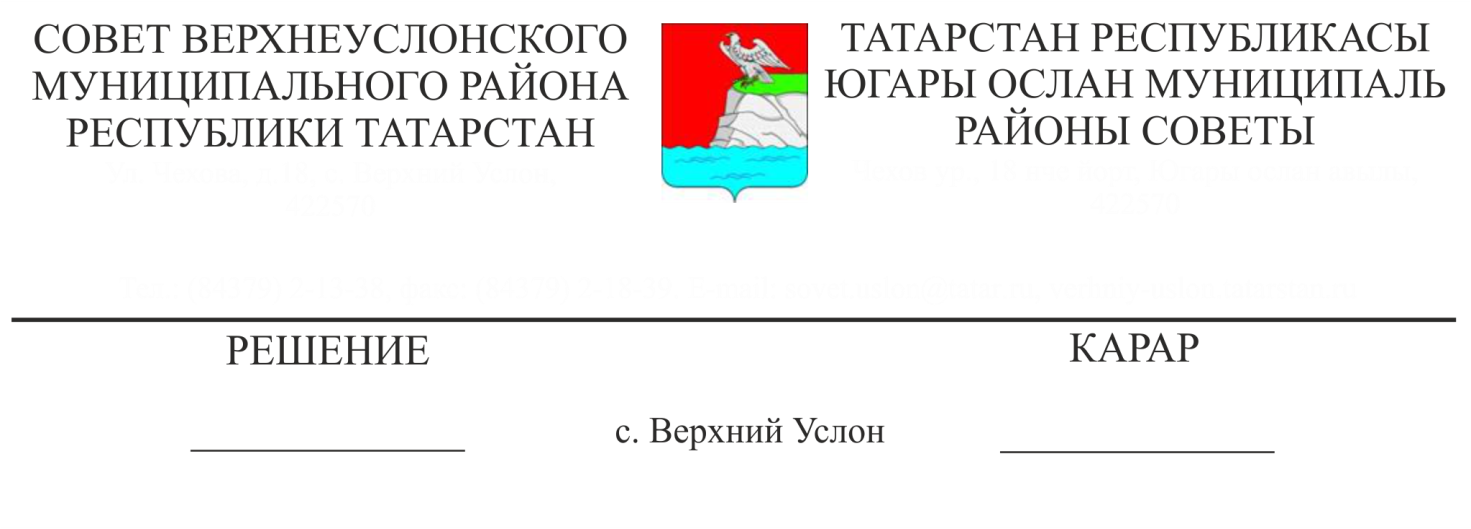 	Татарстан Республикасы Югары Ослан муниципаль районының җир кишәрлекләрен һәм муниципаль мөлкәтен файдаланган өчен аренда түләве һәм исәпләнгән пенялар һәм штрафлар буенча бурычларны түләттерүгә өметсез дип тану һәм исәптән төшерү тәртибе турындагы Нигезләмәне раслау хакындаРоссия Федерациясе Граждан кодексы, Россия Федерациясе Салым кодексы, Россия Федерациясе Бюджет кодексы, «Россия Федерациясендә җирле үзидарә оештыруның гомуми принциплары турында»  2003 елның 6 октябрендәге 131-ФЗ номерлы Федераль закон нигезендә, Югары Ослан муниципаль районы бюджетының баланслылыгын тәэмин итү, юридик һәм физик затларның кредитор бурычларын җайга салу, шулай ук дәүләт милке чикләнмәгән җир кишәрлекләре һәм муниципаль милектәге җир кишәрлекләре өчен аренда түләве һәм исәпләнгән пенялар һәм штрафлар буенча бурычларны түләттерү һәм юкка чыгару буенча эшчәнлекне тәртипкә салу максатларында, шулай ук муниципаль милек һәм муниципаль милектәге җир кишәрлекләренә карата дәүләт милке чикләнмәгән җир кишәрлекләре өчен исәпләнгән пенялар һәм штрафлар буенча бурычларны түләтү һәм исәптән төшерү эшчәнлеген тәртипкә салу максатларында,Югары Ослан муниципаль районы Советы карар итте:     1. Татарстан Республикасы Югары Ослан муниципаль районының җир кишәрлекләрен һәм муниципаль мөлкәтен файдаланган өчен аренда түләве һәм исәпләнгән пенялар һәм штрафлар буенча бурычларны түләттерүгә өметсез дип тану һәм исәптән төшерү тәртибе турындагы Нигезләмәне расларга (1 Кушымта).    2. Аренда түләве, җир кишәрлекләрен һәм муниципаль милекне файдаланган өчен исәпләнгән пенялар һәм штрафлар буенча бурычларны түләттерү һәм юкка чыгару буенча комиссия төзергә һәм аның составын расларга (2 Кушымта).    3. Әлеге карарны Татарстан Республикасы Югары Ослан муниципаль районының https://verhniy-uslon.tatarstan.ru рәсми сайтында  «Норматив документлар» бүлегендә урнаштырырга һәм Татарстан Республикасының http://pravo.tatarstan.ru  хокукый мәгълүмат порталында бастырып чыгарырга.    4. Югары Ослан муниципаль районы Советының икътисади үсеш, экология, табигый ресурслар һәм җир мәсьәләләре буенча даими комиссиясенә әлеге карарның үтәлешен контрольдә тоту йөкләнә.Совет рәисе, Югары Ослан муниципаль районыБашлыгы                                                                                              М.Г. ЗиатдиновТатарстан Республикасы Югары Ослан муниципаль районы Советының 2020 елның 4   июнендәге 58-679 номерлы карарына                                      1 кушымтаТатарстан Республикасы Югары Ослан муниципаль районының җир кишәрлекләрен һәм муниципаль мөлкәтен файдаланган өчен аренда түләве һәм исәпләнгән пенялар һәм штрафлар буенча бурычларны түләттерүгә өметсез дип тану һәм исәптән төшерү тәртибе турындагы Нигезләмә1. Гомуми нигезләмәләр1.1. Әлеге Нигезләмә гамәлдәге законнар, Россия Федерациясе Бюджет кодексының 47.2 статьясы, «Россия Федерациясе бюджет системасы бюджетларына түләүләр буенча бурычларны түләтүгә өметсез дип тану турында карарлар кабул итү тәртибенә карата гомуми таләпләр турында» РФ Хөкүмәтенең 2016 елның 6 маендагы 393 номерлы карары нигезендә эшләнде һәм Татарстан Республикасы Югары Ослан муниципаль районының муниципаль милке һәм муниципаль милектәге җир кишәрлекләре дәүләт милке чикләнмәгән җир кишәрлекләрен файдаланган өчен аренда түләве һәм исәпләнгән пенялар һәм штрафлар буенча бурычларны түләттерүгә өметсез дип тану тәртибен билгели.1.2. Әлеге Нигезләмә максатлары өчен бурыч булып Югары Ослан муниципаль районы милкендәге (карамагындагы) күчемсез мөлкәт өчен аренда түләве, пенялар һәм штрафлар буенча аерым түләүчеләр булып саналган недоимка формасы санала, аны түләтү икътисадый, социаль яисә юридик характердагы сәбәпләр аркасында мөмкин булмаган, ышанычсыз дип таныла һәм әлеге Нигезләмә белән билгеләнгән тәртиптә төшереп калдырыла.2. Дәүләт милке чикләнмәгән җир кишәрлекләрен, муниципаль милектәге җир кишәрлекләрен файдаланган өчен аренда түләве һәм исәпләнгән пенялар һәм штрафлар буенча бурычларны түләттерүгә һәм юкка чыгаруга ышанычсыз дип тану турында Карар кабул итү өчен кирәкле документлар исемлеге һәм нигезләре2.1. Җир кишәрлекләреннән һәм муниципаль мөлкәттән файдаланган өчен аренда түләве, исәпләнгән пенялар һәм штрафлар буенча бурыч исемлеге бурычлы-арендаторның йөкләмәләре туктатылган очракта түбәндәге нигезләрдә гамәлгә ашырыла:    - «Бөлгенлек (банкротлык) турында» Федераль закон нигезендә бурычлының мөлкәте җитмәү аркасында түләнмәгән бурычлар өлешендә оешманы бөлгенлеккә чыккан  (банкрот) дип тану;   - гамәлдәге законнар нигезендә оешманы ликвидацияләү;    - «Бөлгенлек (банкротлык) турында» Федераль закон нигезендә шәхси эшкуарның бөлгенлеген (банкротлыгын) тану;- мирасчылар булмаган очракта, аларны лаеклы түгел дип таныган очракта, арендатор вафат булган очракта яисә арендага алу хокукын закон нигезендә тапшыру мөмкин булмаган очракта, суд тарафыннан үлем яки үлгән физик затны игълан итү;- суд приставының башкарма производствоны тәмамлау турында һәм түләттерү мөмкин булмауга бәйле рәвештә башкарма документны кире кайтару турында карары булу;-	законлы көченә кергән, бурычны түләтү турындагы таләпләрне канәгатьләндерүдән баш тарткан суд актлары булу.2.2. Аренда түләве, банкротлык тәртибендә бетерелә торган юридик затның җир кишәрлекләрен һәм муниципаль милекне файдаланган өчен исәпләнгән пенялар һәм штрафлар буенча бурычларны түләттерүгә һәм юкка чыгаруга өметсез дип тану турындагы карар түбәндәге документлар нигезендә кабул ителә: - оешманы банкрот дип тану турында Арбитраж суды карарының күчермәләре;- конкурс производствосын тәмамлау турында Арбитраж суды билгеләмәсенең күчермәләре;– «Татарстан Республикасы Югары Ослан муниципаль районы Мөлкәт һәм җир мөнәсәбәтләре палатасы» МКУ (алга таба-Палата) тарафыннан исәптән төшерелергә тиешле бурыч суммасы турында аренда шартнамәсе буенча аренда түләүләрен исәпләү белешмәсе (1 кушымта); - оешманы бетерү турында белешмәләре булган юридик затларның бердәм дәүләт реестрыннан өземтәләр.2.3. Оешмаларны бетергәндә юридик затның җир кишәрлекләреннән һәм муниципаль милектән файдаланган өчен аренда түләве һәм исәпләнгән пенялар һәм штрафлар буенча бурычларны түләттерү һәм юкка чыгару турындагы карар түбәндәге документлар нигезендә кабул ителә:- оешманы бетерү турында белешмәләре булган юридик затларның бердәм дәүләт реестрыннан өземтәләр;- Палата тарафыннан исәптән төшерелергә тиешле аренда килешүе буенча аренда түләүләре исәп-хисабы белешмәсе (1 кушымта).2.4. Аренда түләве, җир кишәрлекләрен һәм муниципаль милекне бөлгенлеккә төшкән (банкрот) дип танылган шәхси  эшкуарның муниципаль милкен файдаланган өчен исәпләнгән пенялар һәм штрафлар буенча бурычларны түләттерүгә һәм юкка чыгаруга өметсез дип тану турындагы карар түбәндәге документлар нигезендә кабул ителә:шәхси эшмәкәрне банкрот дип тану турында Арбитраж суды карарының күчермәләре;конкурс производствосын тәмамлау турында Арбитраж суды билгеләмәсенең күчермәләре;Палата тарафыннан бирелгән аренда килешүе буенча аренда түләүләрен исәпләү белешмәсе (1 Кушымта);     - аны бетерү турында белешмәләре булган шәхси эшмәкәрләрнең Бердәм дәүләт реестрыннан өземтә.2.5. Җир кишәрлекләрен һәм үлгән яки вафат булган физик затның муниципаль милкен файдаланган өчен исәпләнгән пенялар һәм штрафлар буенча бурычларны түләттерүгә һәм исәптән төшерүгә ышанычсыз дип тану турындагы карар түбәндәге документлар нигезендә кабул ителә:- физик затның үлеме турында таныклыкның күчермәләре яки физик затның вафат булуын игълан итү турында суд карарының күчермәләре;     - аренда килешүе буенча Палата тарафыннан бирелгән аренда түләүләрен исәпләү белешмәсе 1 кушымта).2.6. Җир кишәрлекләрен һәм муниципаль милекне файдаланган өчен аренда түләве, исәпләнгән пенялар һәм штрафлар буенча бурычларны түләттерүгә һәм юкка чыгаруга өметсез дип тану турында карар башкарма производствоны тәмамлау турында һәм башкарма документны кире кайтару турында суд приставы карары булган очракта, түләтү мөмкин булмаганга күрә, түбәндәге документлар нигезендә кабул ителә:- исәптән алынырга тиешле бурыч суммасы турында Палата тарафыннан бирелгән аренда шартнамәсе буенча аренда түләүләренең белешмә-расчеты (1 кушымта);- суд приставының башкарма производствоны тәмамлау һәм башкарма документның кайтуы турындагы карары.2.7. Бурычны түләтү турындагы таләпләрне канәгатьләндерүдән баш тарткан суд актлары булган очракта, җир кишәрлекләрен һәм муниципаль милекне файдаланган өчен аренда түләве һәм исәпләнгән пенялар һәм штрафлар буенча бурычларны түләттерүгә өметсез дип тану һәм исәптән төшерү турындагы карар түбәндәге документлар нигезендә кабул ителә:- аренда килешүе буенча Палата тарафыннан исәптән төшерелергә тиешле бурыч суммасы турында бирелгән аренда түләүләрен исәпләү белешмәсе (1 кушымта);- бурычларны түләтү турындагы таләпләрне канәгатьләндерүдән баш тарту турында законлы көченә кергән суд акты.3. Җир кишәрлекләрен һәм муниципаль мөлкәтне файдаланган өчен аренда түләве һәм исәпләнгән пенялар һәм штрафлар буенча бурычларны түләттереп алу һәм исәптән төшерү турында Карар кабул итү тәртибе3.1. Татарстан Республикасы Югары Ослан муниципаль районы Советы тарафыннан җир кишәрлекләреннән һәм муниципаль мөлкәттән файдаланган өчен аренда түләве буенча бурычларны түләтүгә һәм исәптән чыгаруга ышанычсыз дип тану өчен нигезләрне карау максатларында тиешле комиссия төзелә.3.2. Комиссия территориясендә җир кишәрлекләре һәм торак булмаган биналар урнашкан, алар буенча аренда түләүләре күчерелергә тиеш комиссия рәисе, рәис урынбасары, җаваплы секретарь, комиссиянең башка әгъзалары һәм җирлек башлыклары составында оеша.3.3. Аренда түләүләре буенча бурычларны бетерү турындагы мәсьәләне комиссия тарафыннан карау өчен палата тарафыннан тәкъдим ителгән материаллар нигез булып тора.3.4. Әлеге Нигезләмәнең 2.1-2.4 пунктларында күрсәтелгән документлар нигезендә комиссия аренда түләүләре буенча бурычның һәр очрагы буенча 20 эш көне эчендә җир кишәрлекләрен һәм муниципаль милекне файдаланган өчен аренда түләүләре һәм исәпләнгән пенялар һәм штрафлар буенча бурычларны түләттерүгә һәм юкка чыгаруга өметсез дип тану турында Карар чыгара (2   кушымта).3.5. Аренда түләүләре һәм исәпләнгән пенялар һәм штрафлар буенча бурычларны түләттерүгә һәм исәптән төшерүгә ышанычсызлыкны тану турындагы карарда күрсәтелергә тиеш:- карар кабул ителә торган юридик затның яисә физик затның исеме һәм реквизитлары;- исәптән төшерелергә тиешле бурыч суммасы;- аның нигезендә карар кабул ителгән  нигез.  3.6. Җир кишәрлекләрен һәм муниципаль милекне файдаланган өчен аренда түләүләре һәм исәпләнгән пенялар һәм штрафлар буенча бурычларны түләттерүгә һәм исәптән төшерүгә өметсез дип тану турындагы карар өч нөсхәдә рәсмиләштерелә (арендалаучыларның шәхси счетларын алып бару һәм палатаның шәхси счетын ябу өчен җаваплы затлар өчен; арендатор-бурычлы кеше эшендә саклау өчен; Югары Ослан муниципаль районының Финанс-бюджет палатасы өчен).3.7. Комиссия өч көн эчендә кабул ителгән карарның күчермәсен җир кишәрлекләрен һәм муниципаль милекне файдаланган өчен аренда түләүләре кертүне контрольдә тотучы палатага җибәрә.3.8. Бурычны исәптән төшерү белән бәйле тиешле үзгәрешләр палата тарафыннан бурычны бетерү турында Карар кабул ителгән айдан соң килүче айның 1 числосына кертелә.Җир кишәрлекләрен һәм муниципаль мөлкәтне файдаланган өчен исәпләнгән пенялар һәм штрафлар буенча бурычларны түләттереп алу һәм исәптән төшерү тәртибе турындагы Нигезләмәгә                                           1 кушымта___________/ ___________
Аренда түләве һәм исәпләнгән пенялар суммасы буенча белешмә________________________________________________________________________________________________________________________________________________________________________________________________________________________Рәис:			    		                                    Ф.И.А.и. имза      Җир кишәрлекләрен һәм муниципаль мөлкәтне файдаланган өчен исәпләнгән пенялар һәм штрафлар буенча бурычларны түләттереп алу һәм исәптән төшерү тәртибе турындагы нигезләмәгә                                          2  кушымтаҖир кишәрлекләрен һәм муниципаль мөлкәтне файдаланган өчен аренда түләве һәм исәпләнгән пенялар һәм штрафлар буенча бурычларны түләттерүгә һәм юкка чыгаруга өметсез дип тану турында карар________________________________________________________________________________________________________________________________________________Комиссия рәисе  _________________ __________________________________       (имза)                                                                       (ФИА.и.)Комиссия рәисе урынбасары _________________ __________________________________                  (имза)                                                        (ФИА.и.)Татарстан Республикасы Югары Ослан муниципаль районы Советының 2020 елның 4 июнендәге 58-679 номерлы карарына                                      2 кушымтаАренда түләве, җир кишәрлекләрен һәм муниципаль милекне файдаланган өчен исәпләнгән пенялар һәм штрафлар буенча бурычларны түләттерү һәм юкка чыгару буенча Комиссия составы    1. Комиссия рәисе-Татарстан Республикасы Югары Ослан муниципаль районы Башкарма комитеты җитәкчесе;    2. Комиссия рәисе урынбасары - «Татарстан Республикасы Югары Ослан муниципаль районы Мөлкәт һәм җир мөнәсәбәтләре палатасы» рәисе;    3. Комиссия секретаре - «Татарстан Республикасы Югары Ослан муниципаль районы Мөлкәт һәм җир мөнәсәбәтләре палатасы» рәисе урынбасары;    4. Комиссия әгъзалары:    5. «Татарстан Республикасы Югары Ослан муниципаль районы Финанс-бюджет палатасы» рәисе;    6. Татарстан Республикасы Югары Ослан муниципаль районы Башкарма комитеты җитәкчесенең социаль-икътисадый үсеш буенча урынбасары;    7. Татарстан Республикасы Югары Ослан муниципаль районы Башкарма комитетының юридик бүлеге башлыгы;    8. Авыл җирлекләре башлыклары (килешү буенча).Муниципальное казенное учреждение «Палата имущественных и земельных отношений Верхнеуслонского муниципального района Республики Татарстан»422570,  с.Верхний Услон, ул. Медгородок, д.21Ател: (884379) 2-19-35; факс (884379)  2-19-35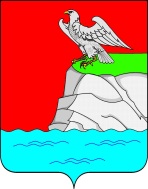 Муниципаль казна учреждениесе «Татарстан Республикасы Югары Ослан муниципаль районы мөлкәт һәм җир мөнәсәбәтләре Палатасы»422570, Югары Ослан ав.,  Медгородок ур.,21А йорт                                                                                тел: (884379) 2-19-35; факс(884379) 2-19-35